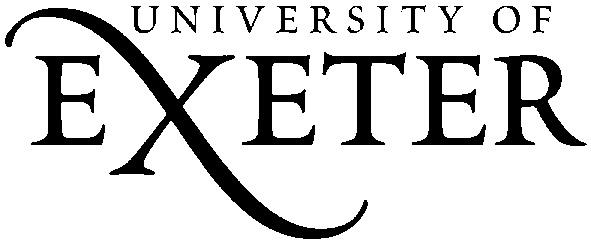 APPLICATION FOR STAGECOACH ANNUAL BUS PASSESTICKET TYPE	Exeter Annual Megarider (52 weeks)			£765.00Exeter Annual Megarider Plus (52 weeks)		£1125.00SW Annual Megarider Gold (52 weeks)			£1368.00PASS START DATE: 		1st of _____________________ (month) _____________ (year)DECLARATIONI authorise the  to make deductions from my salary over 12 months for the repayment of the sum above.I confirm that I am on an open-ended contract and will not retire before 12 months from  start date of  annual bus pass or on a fixed-term contract that will not expire before 12 months from  start date of  annual bus pass.In the event that my employment with the University ends for any reason before the expiry of the repayment period, I understand I am required to give a minimum of 1 month’s written notice of this fact to the Car Parking Office and return the pass to the Car Parking Office no later than the final day of my employment. In the event that I fail to comply with these requirements, for whatever reason, I authorise the University to deduct a termination fee from my final monthly pay (see ‘Important Information’ below).I will abide by Stagecoach’s terms and conditions printed on  reverse of  pass (reproduced below)Please send to the Car Parking Desk, Main Reception Northcote House.  Please allow 5 working days for return of pass. This will be sent to you in  internal mail to your work address above.OFFICE USE ONLY: Processed by: _________ (initials)Status checked with Human Resources	Yes/NoTicket No	_______________________Issue Date	_______________________Eligible for annual bus pass 		Yes / No	IMPORTANT INFORMATION: This Agreement is a 12 month agreement (52 weeks). However, if you leave your employment with the University, you will no longer be able to benefit from the discount offered by Stagecoach to employees of  University. You should return your pass to the Car Parking Office. Failure to return your pass will mean that you are required to pay a termination fee to  University. For  avoidance of doubt  termination fee will not exceed a value equal to  outstanding monthly salary deductions. The termination fee will be collected by  University from any remaining net salary payments. Should this not be possible for any reason, or  outstanding liabilities exceed any remaining net salary payments, n  University will require settlement of any outstanding liabilities within 14 days of leaving your employment. Although you will have to pay  remaining balance if you do not return  pass, you will still not be permitted to use it as you will have surrendered your Unicard and your pass will refore be invalid.STAGECOACH TERMS AND CONDITIONS (on back of pass)Your Megarider / Megarider Plus / Megarider Gold ticket is valid for  period shown on  ticket and only available with a valid Unicard.The ticket must be presented to  Driver for inspection on every journey made. Altered, defaced or damaged tickets will not be accepted but withdrawn by a driver or an inspector.No refunds will be made in respect of lost or partially used tickets. A refund will only be made if a ticket which has been purchased in advance is returned intact before validity starts.Full details of validity are available from company officesPassengers are covered in accordance with conditions of carriage, available for inspection at company offices.There are no time restrictions and tickets can only be purchased from  Car Parking Office. Annual tickets can not be purchased from Stagecoach Travel Shops.SurnameForename(s)Employee Number(from payslip)Unicard NumberSignedDateWork Address